French Social Classes of the Old RegimeDirections: In a group or on your own you must do the following: Create a social pyramid poster which outlines the social classes of Old Regime FranceUse pages 217-218 in the textbook to help you. You may also use the internet.You must show each of the 3 estates as well as the sub-classes within each estate. (see example below)Define unfamiliar terms such as bourgeoisie.Include what percentage each group makes up of France’s total population in the 18th century.Be neat and use color! The best group will receive a prize.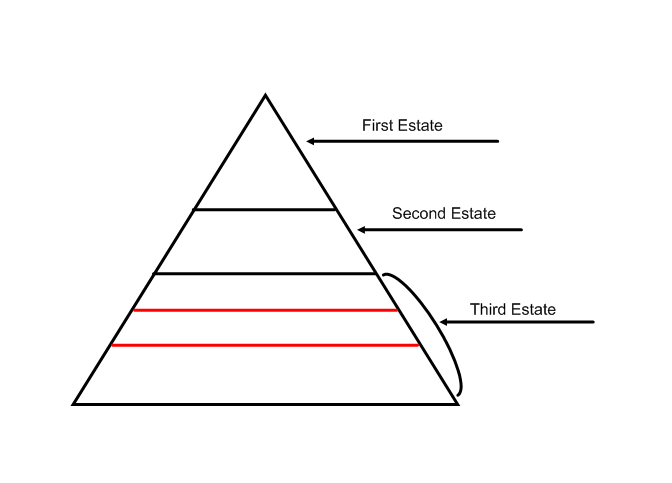 